


Bivenlige blomster					Posen indeholder frø af vilde, hjemmehørende blomster, alle gode pollen- og nektarkilder for vilde bier og mange andre bestøvende insekter. Posens indhold rækker til ca. 5-7 m².
Planteliste (i alt 32 arter)Aftenpragtstjerne, blæresmælde, vild gulerod, gul okseøje, klinte, blåhat, bibernelle, valmue, dagpragtstjerne, tjærenellike, djævelsbid, humle sneglebælg, almindelig brunelle, hamp-hanekro, krybende læbeløs, cikorie, rejnfan, skov-fladbælg, gedeskæg, almindelig knopurt, stor knopurt, rødkløver, liden klokke, røllike, kornblomst, esparsette, hvid okseøje, slangehoved, gul snerre, aftenstjerne, nikkende limurt, farvegåseurt.Etablering af blomstereng i havenSåning efterår (august-september/oktober) eller forår (april/maj).Etablér gerne et bed i et stykke jord, hvor græstørven er gravet væk. Jorden skal være bar, løs i strukturen, og renset for alt flerårigt ukrudt – skvalderkål, brændenælder, kvikgræs med mere, inklusive rodstykker. Har du tung lerjord, så tilfør gerne et godt lag fint grus.Herefter spredes frøene tyndt. Dette kan gøres nemmere, hvis man blander frøene med for eksempel tørt sand. Jorden rives ganske let efter såningen.
Troml eller stamp jorden for at trykke frøene fast i jordoverfladen.
Dæk evt. de såede frø med et tyndt lag grus eller sand.
Vand det såede areal i tørre perioder de første par uger.
Pasningen: I modsætning til hvad man måske tror, så kræver en blomstereng noget pasning. I naturen er jorden på voksestederne ikke blot næringsfattig, men planterne græsses også af dyr. Hjemme i haven bør man luge tidligt på sæsonen, især er det vigtigt at holde alt græs borte. Når de vilde blomster er blevet kraftige nok i løbet af maj måned, bør man derimod lade være med at færdes der. 
Først i oktober kan man slå blomsterne med le og lade dem ligge et par uger, for at de kan smide de sidste frø til næste års blomstring. Derefter fjerner man afklippet, hvorved man også fjerner en del næringsstoffer. Og på dette tidspunkt kan man så igen luge for græs og andre uønskede planter.
Læs mere på www.bieridanmark.dk eller facebook.com/bieridanmark/.Venlig hilsen Vilde Bier i Danmark

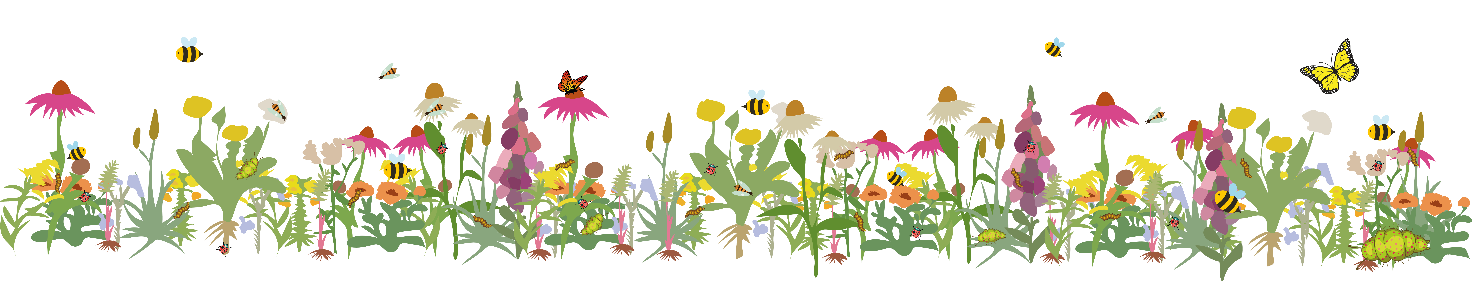 